Publicado en  el 13/11/2013 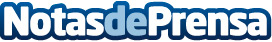 Pastor: las empresas del Grupo Fomento han pasado de 672 M€ de pérdidas en diciembre de 2011 a un beneficio de 141 M€ en agosto de 2013En su intervención en el Pleno del Congreso para presentar los presupuestos de su departamento para 2014, Pastor ha señalado que esto se ha conseguido como consecuencia de una gestión rigurosa y eficiente, a los ajustes en los gastos corrientes, la racionalización de la deuda y la priorización de las inversiones.Datos de contacto:Ministerio de FomentoNota de prensa publicada en: https://www.notasdeprensa.es/pastor-las-empresas-del-grupo-fomento-han_1 Categorias: Construcción y Materiales http://www.notasdeprensa.es